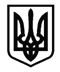 УкраїнаКиївська областьзасідання постійної комісії міської ради з питань інвестицій, регуляторної політики, торгівлі, послуг та розвитку підприємництва, власності, комунального майна та приватизаціїБІЛОЦЕРКІВСЬКОЇ  МІСЬКОЇ РАДИ VII СКЛИКАННЯвул. Ярослава Мудрого, 15, м.Біла Церква, Київська область, 09107Протокол № 29м. Біла Церква,                                                                 10 квітня 2017  рокувул. Я. Мудрого, 15                                                          початок о 14.00 Присутні:Мартинюк С.І., Музальов О. О., Бабенко О. М., Оселедько Ю.П., Король А.П., Русс О.М., Шевченко О.О.Відсутні:Коробчук В.В. (лікарняний), Гончар А.А. (відпустка), Даліба О.А., Джегур Г.В.Запрошені:Новогребельська І.В. – заступник міського голови;Пархоменко В.М. – т.в.о. начальника управління містобудування та архітектури;Карпенко О.О. – начальник управління економіки;Шаповал О.М. – начальник відділу з питань розвитку підприємництва та інвестицій;Гребенюк Р.І. – начальник управління комунальної власності та концесії;Денисова Л.Б. – начальник відділу капітального будівництва;Малюк В.В. – помічник-консультант депутата міської ради;Козачук Д.В. – начальник КП БМР «Міськреклама»;Мельничук В.Е. – директор КП БМР «Підприємство готельного господарства»;Погрібний В.В. – директор КЗ БМР Білоцерківська міська госпрозрахункова поліклініка профоглядів Слухали: голову комісії Мартинюка С.І. про початок роботи засідання.Голосували:за – одноголоснопроти – 0утримались – 0Вирішили: розпочати роботу засіданняСлухали: голову комісії Мартинюка С.І. про доповнення порядку денного питанням «Про внесення змін до рішення Білоцерківської міської ради від 28 грудня 2011 року № 454-17-VI «Про встановлення порядку залучення, розрахунку розміру і використання коштів пайової участі замовника (забудовника) у створенні і розвитку інженерно-транспортної та соціальної інфраструктури м. Біла Церква»».Голосували:за – одноголоснопроти – 0утримались – 0Вирішили: доповнити порядок деннийГолова комісії Мартинюк С.І. оголосив, що на засіданні присутній новий член комісії Оселедько Ю.П.Порядок денний :1. Про  безоплатну  передачу   з   балансу департаменту житлово-комунального господарства Білоцерківської міської   ради   на баланс  відділу  капітального будівництва Білоцерківської міської ради майна.2. Про безоплатну передачу з балансу виконавчого комітету Білоцерківської міської ради на баланс комунального підприємства Білоцерківської міської ради «Тролейбусне управління» транспортного засобу.3. Про  надання  згоди  на  списання  майна шляхом ліквідації у складі об’єкта концесії, виведення (виключення)  майна  зі складу об’єкта концесії та  укладення  додаткової   угоди  до концесійного   договору від 25 березня 2013 року.4. Про затвердження  Порядку виявлення, взяття на облік, збереження, використання та  прийняття у комунальну власність  територіальної громади м. Біла Церква безхазяйних нерухомих речей.5. Про внесення змін до рішення Білоцерківської міської ради від 28 грудня 2011 року  № 454-17- VII «Про встановлення порядку залучення, розрахунку і використання  коштів пайової участі замовника (забудовника) у створенні і розвитку інженерно-транспортної та соціальної інфраструктури  м. Біла Церква».6. Про внесення змін до Додатку 2 рішення міської ради від 24 березня 2016 року №118-08-VII «Про визнання таким, що втратило чинність та  внесення змін до деяких рішень Білоцерківської міської ради щодо організації роботи  по  наданню адміністративних послуг», шляхом викладення його в новій редакції.7. «Про внесення змін в додаток до рішення міської ради від 22 грудня 2016 року № 412-22-VII «Про затвердження Програми розвитку підприємництва та інвестиційної діяльності в місті Білій Церкві на 2017-2018 роки».8. Розгляд експертного висновку до проекту рішення Білоцерківської міської ради «Правила розміщення тимчасових споруд торгівельного, побутового, соціально-культурного чи іншого призначення для здійснення підприємницької діяльності, засобів пересувної дрібно-роздрібної торгівельної мережі в м. Біла Церква».9. Про внесення змін до плану діяльності Білоцерківської міської ради з підготовки проектів регуляторних актів на 2017 рік, затвердженого рішенням міської ради від 15 грудня 2016 року № 384-21-VIІ.10. Звіт директорів комунальних підприємств міста Біла Церква про фінансово-господарську діяльність за 2016 рік:а) Будинок урочистих подій;б) КП БМР «Міськреклама»;в) КП БМР «Підприємство готельного господарства»;г) КЗ БМР Білоцерківська міська госпрозрахункова поліклініка профоглядів.11. Про участь Білоцерківської міської ради у проекті «Програма розвитку муніципальної інфраструктури України».Слухали 1: начальника управління комунальної власності та концесії Гребенюка Р.І. «Про  безоплатну  передачу   з   балансу департаменту житлово-комунального господарства Білоцерківської міської   ради   на баланс  відділу  капітального будівництва Білоцерківської міської ради майна».Голосували:  за - одноголоснопроти - 0утримались – 0Вирішили: винести на розгляд сесії проект рішення з пропозицією підтримати.Слухали 2:  начальника управління комунальної власності та концесії Гребенюка Р.І. «Про безоплатну передачу з балансу виконавчого комітету Білоцерківської міської ради на баланс комунального підприємства Білоцерківської міської ради «Тролейбусне управління» транспортного засобу». Голосували:  за - одноголоснопроти - 0утримались – 0Вирішили: винести на розгляд сесії проект рішення з пропозицією підтримати.Слухали 3: начальника управління комунальної власності та концесії Гребенюка Р.І.  «Про  надання  згоди  на  списання  майна шляхом ліквідації у складі об’єкта концесії, виведення (виключення)  майна  зі складу об’єкта концесії та  укладення  додаткової   угоди  до концесійного   договору від 25 березня 2013 року».В обговоренні питання взяли участь депутати Мартинюк С.І., Музальов О.О.,     Король А.П.Голосували: за - 6проти - 0утримались – 1Вирішили: винести на розгляд сесії проект рішення з пропозицією підтримати.Слухали 4: начальника управління комунальної власності та концесії Гребенюка Р.І.  «Про затвердження  Порядку виявлення, взяття на облік, збереження, використання та  прийняття у комунальну власність  територіальної громади м. Біла Церква безхазяйних нерухомих речей».В обговоренні питання взяли участь депутати Музальов О.О., Мартинюк С.І., заступник міського голови Новогребельська І.В.Голосували:за - одноголоснопроти - 0утримались – 0Вирішили: винести на розгляд сесії проект рішення з пропозицією підтримати.Слухали 5: начальника відділу капітального будівництва Денисову Л.Б. «Про внесення змін до рішення Білоцерківської міської ради від 28 грудня 2011 року  № 454-17-VII «Про встановлення порядку залучення, розрахунку і використання  коштів пайової участі замовника (забудовника) у створенні і розвитку інженерно-транспортної та соціальної інфраструктури  м. Біла Церква».Депутат Король А.П. запропонував поставити на голосування пропозицію винести проект рішення на розгляд сесії без рекомендації комісії.В обговоренні питання взяли участь депутати Русс О.М., Король А.П.,           Музальов О.О.Голосували:за - одноголоснопроти - 0утримались – 0Вирішили: винести на розгляд сесії проект рішення без рекомендації комісії.Слухали 7: начальника відділу з питань розвитку підприємництва та інвестицій         Шаповал О.М. «Про внесення змін в додаток до рішення міської ради від 22 грудня 2016 року № 412-22-VII «Про затвердження Програми розвитку підприємництва та інвестиційної діяльності в місті Білій Церкві на 2017-2018 роки»В обговоренні питання взяли участь депутати Шевченко О.О., Мартинюк С.І.Голосували: за - одноголоснопроти - 0утримались – 0Вирішили: винести на розгляд сесії проект рішення без рекомендації комісії.Слухали 8: т.в.о. начальника управління містобудування та архітектури Пархоменко В.М. про розгляд експертного висновку до проекту рішення Білоцерківської міської ради «Правила розміщення тимчасових споруд торгівельного, побутового, соціально-культурного чи іншого призначення для здійснення підприємницької діяльності, засобів пересувної дрібно-роздрібної торгівельної мережі в м. Біла Церква».В обговоренні питання взяли участь депутати Король А.П., Музальов О.О., Шевченко О.О., Русс О.М., Мартинюк С.І., начальник відділу з питань розвитку підприємництва та інвестицій         Шаповал О.М.Голосували:за - одноголоснопроти - 0утримались – 0Вирішили: затвердити експертний висновок, рекомендувати направити на розгляд державної регуляторної комісії.Слухали 9: начальника відділу з питань розвитку підприємництва та інвестицій         Шаповал О.М. «Про внесення змін до плану діяльності Білоцерківської міської ради з підготовки проектів регуляторних актів на 2017 рік, затвердженого рішенням міської ради від 15 грудня 2016 року № 384-21-VIІ».Голосували: за - одноголоснопроти - 0утримались – 0Вирішили: винести на розгляд сесії проект рішення з пропозицією підтримати.Слухали 10: Звіт директорів комунальних підприємств міста Біла Церква про фінансово-господарську діяльність за 2016 рік.Заслухали начальника КП БМР «Міськреклама» Козачука Д.В. зі звітом про фінансово-господарську діяльність на 2016 рік.В обговоренні питання взяли участь депутати Король А.П., Мартинюк С.І., Шевченко О.О., т.в.о. начальника управління містобудування та архітектури          Пархоменко В.М., помічник-консультант депутата міської ради Малюк В.В.Голова комісії Мартинюк С.І. поставив на голосування пропозицію взяти звіт начальника КП БМР «Міськреклама» до відома.Голосували:за - 2проти - 0утримались – 0Вирішили: рішення не прийнятоСлухали 6: «Про внесення змін до Додатку 2 рішення міської ради від 24 березня 2016 року №118-08-VII «Про визнання таким, що втратило чинність та  внесення змін до деяких рішень Білоцерківської міської ради щодо організації роботи  по  наданню адміністративних послуг», шляхом викладення його в новій редакції».Голосували:за - одноголоснопроти - 0утримались – 0Вирішили: винести на розгляд сесії проект рішення без рекомендації комісії.Голова комісії Мартинюк С.І. запропонував доповнити порядок денний питанням «Про участь Білоцерківської міської ради у проекті «Програма розвитку муніципальної інфраструктури України»»Голосували:за - одноголоснопроти - 0утримались – 0Вирішили: доповнити порядок денний.Слухали 10: Звіт директорів комунальних підприємств міста Біла Церква про фінансово-господарську діяльність за 2016 рік.Заслухали директора КП БМР «Підприємство готельного господарства»         Мельничука В.Е. зі звітом про фінансово-господарську діяльність за 2016 рік.В обговоренні взяли участь депутати Король А.П., Шевченко О.О., Мартинюк С.І.Голова комісії Мартинюк С.І. поставив на голосування пропозицію взяти звіт директора КП БМР «Підприємство готельного господарства» до відома.Голосували:за - одноголоснопроти - 0утримались – 0Вирішили: взяти звіт до відома.Заслухали директора КЗ БМР Білоцерківська міська госпрозрахункова поліклініка профоглядів Погрібного В.В. зі звітом про фінансово-господарську діяльність за 2016 рік.В обговоренні питання взяли участь депутати Мартинюк С.І., Шевченко О.О., Король А.П., Русс О.М.Голова комісії Мартинюк С.І. поставив на голосування пропозицію взяти звіт директора КЗ БМР Білоцерківська міська госпрозрахункова поліклініка профоглядів Погрібного В.В. до відома.Голосували:за - одноголоснопроти - 0утримались – 0Вирішили: взяти звіт до відома.Слухали 11: Про участь Білоцерківської міської ради у проекті «Програма розвитку муніципальної інфраструктури України».Голова комісії Мартинюк С.І. запропонував перенести розгляд проекту рішення на наступне засідання постійної комісії у зв’язку з відсутністю доповідача.Голосували:за - одноголоснопроти - 0утримались – 0Вирішили: перенести розгляд проекту рішення на наступне засідання постійної комісії.Голова комісії                                                                                                С.І. Мартинюк